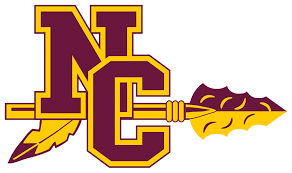 Chiefs Defeated Rebels in Tune-Up ScrimmageThe Natchitoches Central Chiefs defeated the Pineville Rebels, 15-12, Friday night in a preseason scrimmage at Pineville High School. NCHS jumped out to a 12-0 lead early as Zion Williams and Cam Davis scored touchdowns for the Chiefs.After the Rebels tied the game, Mateo Restrepo kicked the game winning field goal late in the game to seal the win for the Chiefs. “It was about what we were expecting from the scrimmage,” said first year NCHS head coach Jess Curtis. “We saw some good things and some things that we have to clean up in all three phases of the game but we also looked good in all three phases. We like to win and also get better and I thought we did tonight.” NCHS will return home to face Loyola Friday, Aug. 25 in the Natchitoches Regional Medical Center Jamboree at Turpin Stadium in Natchitoches. 